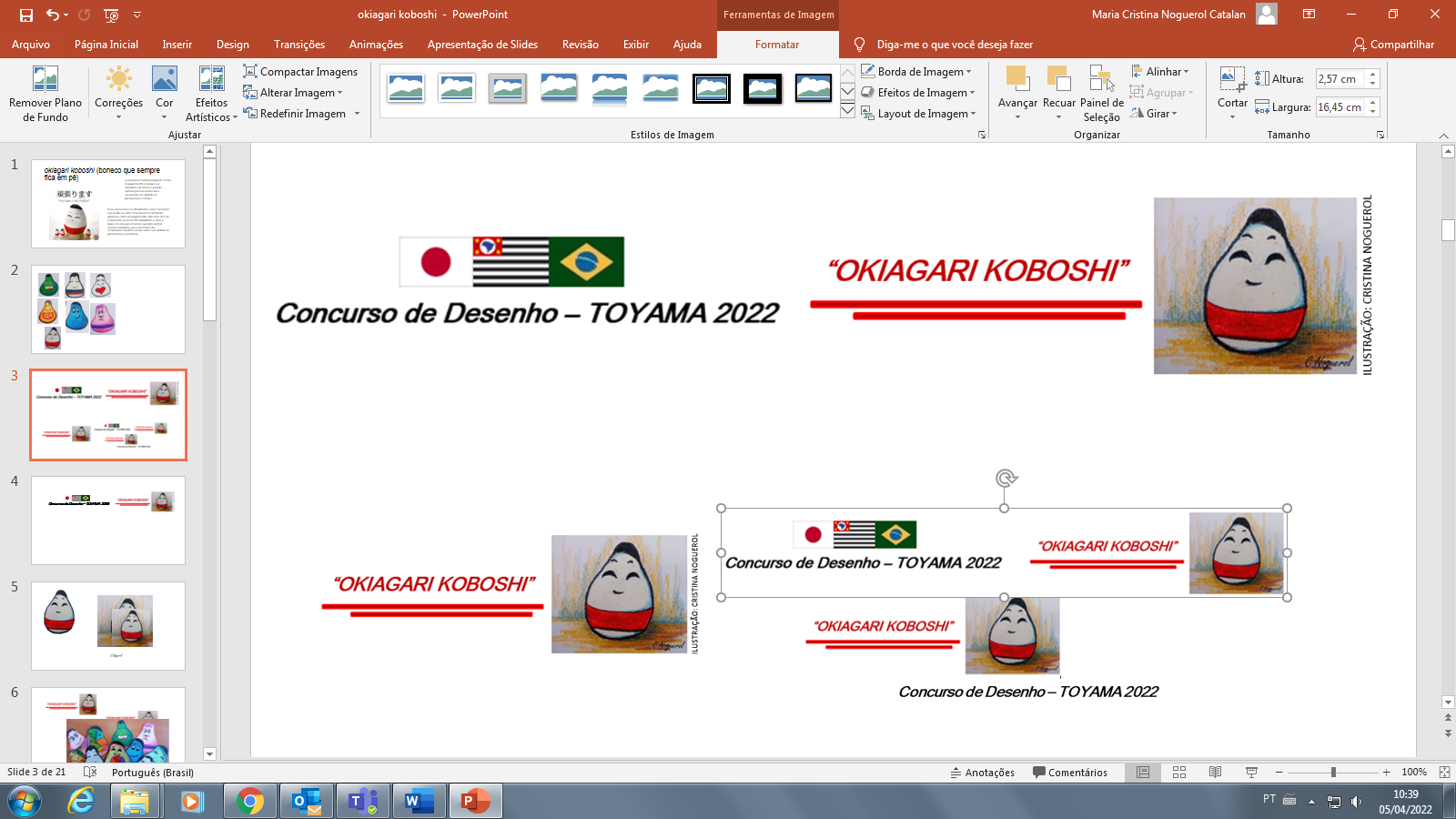 ANEXO II – FICHA DE INSCRIÇÃO E DECLARAÇÃO DE LIBERAÇÃO DE DIREITOS AUTORAIS E IMAGEM As informações preenchidas nesta ficha deverão ser digitadas.Nome do Estudante (nome e sobrenome):Idade:                                      série/turma:                                          RA:Nome da Escola:Diretoria de Ensino:Nome do Professor(a) Orientador(a):E-mail do Professor(a) Orientador(a): Título da Obra:No ato do preenchimento desta ficha de inscrição e o envio da produção / obra realizada pelo Estudante,  o(a) participante autoriza e concorda na cessão total dos direitos autorais da produção/ obra e dos direitos de uso do seu nome, imagem e voz, por prazo indeterminado e sem ônus para a Secretaria da Educação do Estado de São Paulo – SEDUC/SP e os parceiros organizadores do concurso. A Seduc e os parceiros do concurso, cessionários dos direitos autorais e de imagem dos participantes e das obras produzidas, poderão utilizá-los em quaisquer veículos de imprensa, mídia ou Internet, para divulgação das etapas relacionadas ao concurso e para a utilização, das obras inscritas no concurso, em futuros projetos, ações, publicações oficiais, criação de peças publicitárias e marketing em qualquer tipo de mídia, inclusive impressa, a serem desenvolvidas pelos organizadores do concurso. A SEDUC-SP e parceiros se tornam cessionárias dos direitos autorais das obras dos participantes, mas não adquire o direito patrimonial de autor das obras apresentadas. Fica resguardado aos autores a menção de seu nome nas referências em qualquer publicação, ação ou projeto realizado.O participante do concurso, cedente dos direitos de autor, admitirá transmissão total e definitiva nos termos do art. 49 da lei 9.610/98 (lei de Direitos Autorais), responsabilizando-se de que a obra cedida e os direitos a ela vinculadas não possuem nenhuma proibição ou impedimento para fins de publicação ou divulgação, assumindo total responsabilidade por esta afirmação. Nome do Representante Legal:RG:                                                                      CPF:                                              Telefone:Endereço:Cidade:                                                              Estado:                                        CEP:Local/Data/Mês/Ano:Assinatura do Representante Legal: